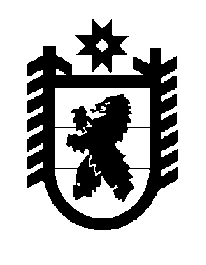 Российская Федерация Республика Карелия    ПРАВИТЕЛЬСТВО РЕСПУБЛИКИ КАРЕЛИЯРАСПОРЯЖЕНИЕот 5 августа 2014 года № 477р-Пг. Петрозаводск Одобрить и подписать Соглашение между Министерством природных ресурсов и экологии Российской Федерации и Правительством Республики Карелия о сотрудничестве и взаимодействии при реализации мероприятий по подготовке к празднованию 100-летия образования Республики Карелия.             ГлаваРеспублики  Карелия                                                             А.П. Худилайнен